Peru – 2021
Lima - Cusco - Machu Picchu7 dias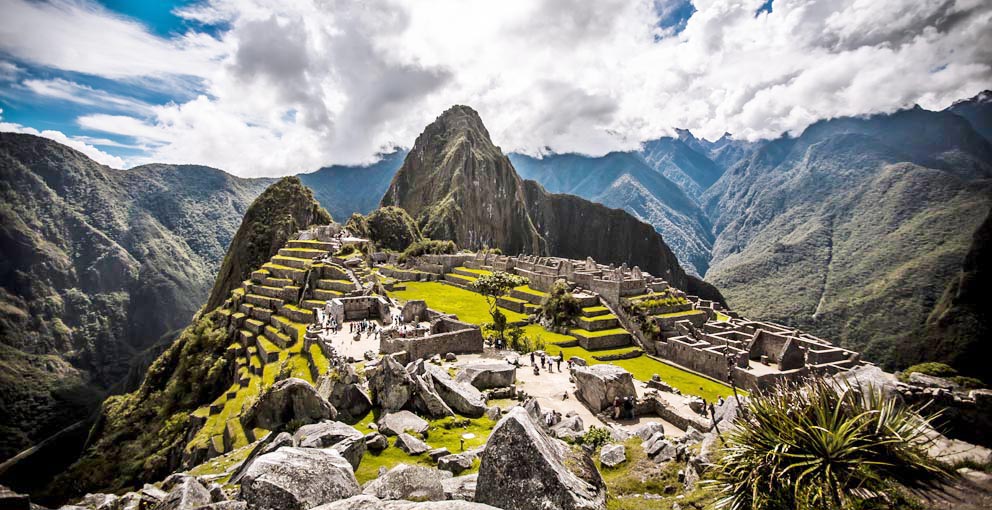 1º dia - LimaChegada a Lima. Recepção e traslado privativo ao hotel. À tarde, passeio privativo para conhecer os principais pontos turísticos da capital peruana: a Plaza Mayor, o Palácio de Governo, o centro histórico e os bairros residenciais e modernos da cidade. Logo após, visita a Casa Aliaga - obra prima da arquitetura colonial primorosamente conservada que data de 1535, e o Convento de San Francisco - um dos mais antigos de Lima.Em seguida, visita ao Museu Larco - localizado no tradicional distrito de Pueblo Libre.  O museu possui a mais completa coleção pré-hispânica de peças de ouro e prata. Saída com destino a Miraflores, com parada nas encostas da Costa Verde para desfrutar de uma magnífica vista do Oceano Pacífico e das praias locais. Hospedagem por 2 noites, com café da manhã.2º dia - LimaDia livre para atividades independentes.3º dia - Lima - CuscoApós café da manhã, traslado privativo ao aeroporto para embarque com destino a Cusco. Chegada, recepção e traslado privativo ao hotel. À tarde, passeio privativo de meio dia para conhecer Cusco e as Ruínas Limítrofes: Sacsayhuaman, Qenqo, PucaPucara e Tambomachay. Antiga capital e coração espiritual do Império Inca, Cusco é considerada tesouro cultural que mistura estilos incaico e colonial espanhol, resultando em uma arquitetura e atmosfera únicas em todo o mundo.  Hospedagem por 2 noites, com café da manhã.4º dia - Cusco - Vale Sagrado - CuscoCafé da manhã no hotel. Saída para passeio privativo para visitar o pitoresco pueblo de Pisac, suas ruínas e o seu colorido mercado. Em seguida, visita à belíssima Fortaleza Inca de Ollantaytambo e a Chinchero, um dos mais típicos povoados do Vale Sagrado. Retorno ao hotel e tarde livre para atividades independentes. 5º dia - Cusco - Machu PicchuApós café da manhã, traslado privativo à estação de Poroy para embarque em trem Vistadome, com destino a Machu Picchu. Neste trecho é permitido somente 1 bagagem de mão com apenas 5 kg. Durante a viagem de aproximadamente 4 horas, descortina-se a belíssima paisagem do Vale do Rio Urubamba e as montanhas da Cordilheira Andina. Chegada à estação de Aguas Calientes e traslado à entrada da “cidade perdida dos Incas”. Visita acompanhada por guia, conhecendo diferentes setores desta excepcional obra da arquitetura inca. Ao término do passeio, retorno ao hotel. Hospedagem por 1 noite, com café da manhã.6º dia - Machu Picchu - CuscoCafé da manhã no hotel e manhã livre para atividades independentes. Sugerimos mais uma visita a Machu Picchu para conhecer lugares remotos como a Porta do Sol - a verdadeira entrada da cidadela, o templo da Lua no Pico Huayna Picchu, montanha vizinha a Machu Picchu. À tarde, traslado para Aguas Calientes e embarque previsto para às 17h00 no elegante trem Hiram Bingham, com destino a Cusco uma experiência imperdível. O glamouroso trem possui serviços impecáveis, com deliciosos drinks e jantar gourmet, a bordo música e muito divertimento- o percurso da viagem é de 4 horas. Chegada à estação de Poroy e traslado privativo ao hotel - percurso de aproximadamente 30 minutos.  Hospedagem por 1 noite, com café da manhã.7º dia - CuscoCafé da manhã no hotel.Em horário a ser determinado, traslado ao aeroporto de Cusco.  Opção 1Preço do Roteiro Terrestre, por pessoa em US$  - com Vistadome (ida) & Hiram Bingham (volta) Preço do Roteiro Terrestre, por pessoa em US$ - com Vistadome (ida e volta) Opção 2
Preço do Roteiro Terrestre, por pessoa em US$  - com Vistadome (ida) & Hiram Bingham (volta) 
Preço do Roteiro Terrestre, por pessoa em US$ - com Vistadome (ida e volta)Opção 3Preço do Roteiro Terrestre, por pessoa em US$  - com Vistadome (ida) & Hiram Bingham (volta) Preço do Roteiro Terrestre, por pessoa em US$ - com Vistadome (ida e volta)*Importante:- O trem Hiram Bingham não opera os últimos domingos do mês.- Tarifas não são válidas para o período da Festa do Sol , no mes de Junho.Consultar datas.Valores informativos sujeitos a disponibilidade e alteração de valores até a confirmação. Preços finais somente serão confirmados na efetivação da reserva. Não são válidos para períodos de feiras, feriados, Natal e Reveillon, estando  sujeitos a políticas e condições diferenciadas.Observação:Os hotéis mencionados acima incluem taxas locais.O critério internacional de horários de entrada e saída de hotéis, normalmente é:Check-in: entre 14h00 e 15h00		Check-out: entre 11h00 e 12h00O roteiro inclui:2 noites em Lima3 noites em Cusco1 noite em Machu PicchuCafé da manhã diárioTodas as refeições em Machu Picchu, no hotel Sumaq -  Opção 3 Passagem de trem no trecho Poroy/Machu Picchu/CuscoIngresso às ruínas de Machu PicchuTrsalados e passeios mencionados no roteiro, com assistência de guia em idioma portuguêsO roteiro não inclui:Passagem aéreaDespesas com documentos e vistosDespesas de caráter pessoal, gorjetas, telefonemas, etc.Qualquer item que não esteja no programaDocumentação necessária para portadores de passaporte brasileiro:Passaporte: com validade mínima de 6 meses da data de embarque com 2 páginas em branco, ou carteira de identidade em bom estado de conservação (a apresentação do passaporte é necessário para descontos de IGV)Visto: não é necessário visto para o PeruVacina: é necessário o Certificado Internacional de Vacina contra febre amarela.Valores em dólares americanos por pessoa, sujeitos à disponibilidade e alteração sem aviso prévio.CIDADEHOTELHOTELCATEGORIATIPO APTONOITESLimaB Arts Boutique HotelB Arts Boutique HotelLuxoChamber Junior Suíte2CuscoCusco Belmond Palacio Nazarenas LuxoJunior Suite3Machu PicchuMachu PicchuInkaterra Machu Picchu Pueblo LuxoSuperior1VALIDADECONSULTE DATAS DISPONÍVEISApto DuploUS$ 3.305 Apto SingleUS$ 5.682VALIDADEaté dez 20Apto DuploUS$ 2.980Apto SingleUS$ 5.355CIDADEHOTELCATEGORIATIPO APTONOITESLimaJW Marriott Lima Luxo Deluxe2Cusco JW Marriott El ConventoLuxo Deluxe T 3Machu PicchuSumaq Machu Picchu HotelLuxoSumaq Deluxe1VALIDADECONSULTE DATAS DISPONÍVEISApto DuploUS$ 2.485 Apto SingleUS$ 4.070  VALIDADECONSULTE DATAS DISPONÍVEISApto DuploUS$ 2.158 Apto SingleUS$ 3.740CIDADEHOTELCATEGORIATIPO APTONOITESLimaBelmond Miraflores ParkLuxoOcean View Junior Suite2Vale SagradoEl Mercado  Luxo Superior   3Machu Picchu Sumaq Machu PicchuLuxoSumaq Deluxe 1VALIDADECONSULTE DATAS DISPONÍVEISApto DuploUS$ 2.335Apto SingleUS$ 3.770  VALIDADECONSULTE DATAS DISPONÍVEISApto DuploUS$ 2.010  Apto SingleUS$ 3.440